Useful LinksGIVITwww.givit.org.auSchool ClosuresEmergency Closures Home Page (det.qld.gov.au)Disasters and alerts The central hub for the latest information on disasters and alerts in Queensland www.qldalert.comQLD Government Disaster Management Website This website contains warning and alerts, get ready information, and key contacts for disasters and emergencies www.disaster.qld.gov.auCurrent disasters Information about current disasters in Queensland and activated areas www.qld.gov.au/community/disasters-emergencies/current-disasters/Support Information about financial, business, and personal and family support available to people affected by a disaster www.qld.gov.au/community/disasters-emergencies/supportRecovery after a disaster Information about cleaning up, making an insurance claim, replacing documents, and volunteering www.qld.gov.au/community/disasters-emergencies/recovery-after-disasterManaging stress after a disaster Information about managing stress, including symptoms, coping methods, and how to access help www.qld.gov.au/community/disasters-emergencies/managing-stressFamily relationships after a disaster  Information about family relationships after a disaster, the effects, and how to access help www.qld.gov.au/community/disasters-emergencies/family-relationshipsSupport groups Information on not-for-profit organisations that provide post-disaster support www.qld.gov.au/emergency/community/support-group.htmlCommonwealth Government assistanceAustralian Government information on help available in an emergency  www.humanservices.gov.au/customer/themes/help-in-an-emergencyFurther information is available at https://www.qld.gov.au/community/disasters-emergencies/recovery-after-disaster  Follow us on Facebook @RecoveryQLD 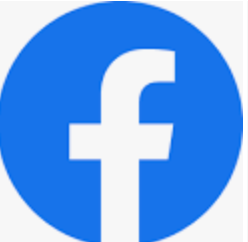             My Useful Contacts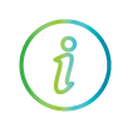 Department of Treaty, Aboriginal & Torres Strait Islander Partnerships, Communities, and the ArtsCommunity Recovery Hotline1800 173 349DV Connect Womensline1800 811 811General enquiries13 74 68DV Connect Mensline1800 600 636Parentline1300 301 300General SupportSt Vincent de Paul Society Qld1800 846 643Gambling Help Line1800 858 858Darling Downs Health & Hosp Srv.07 4616 6000Australian Red Cross1800 733 276West Moreton Health & Hosp Srv.07 3810 1111Seniors Enquiry Line1300 135 500Goondir Health Services Oakey07 4691 3372Rural Aid1300 327 624AccommodationHomeless Hotline1800 474 753Local Support & Emergency ReliefOzcare1800 692 273ADRA Australia Toowoomba07 4638 8111Centacare Homelessness Service1300 236 822Anglicare Southern Qld1300 610 610Toowoomba Sth West Housing Service1800 623 435East Creek Community Centre07 4639 2755Harlaxton Neighbourhood Centre07 4639 2868Employment/IncomeHeights Community Centre07 4634 7672Services Australia Information Services13 24 68Laidley Community Centre07 5465 1889National Debt Helpline1800 007 007Lifeline Darling Downs & South WestCentrelink Older Australians Line13 23 00Qld1300 991 443Family Assistance Office Women’s Support13 61 50Lockyer Community Centre (Gatton)07 5462 3355Medicare-General Enquiries13 20 11Millmerran Community Support07 4695 5650Centrelink Australian Apprenticeships13 36 33Salvation Army13 72 58Centrelink Employment Services13 28 50St Vincent de Paul Gatton07 5462 2644Farmer Assistance Hotline13 23 16Job Access1800 464 800Material Goods & Food ReliefNational Customer Service Line13 62 68Food Assist Toowoomba07 4634 1157Uniting Care Community Financial Care Line1800 007 007Kingsthorpe Op Shop0417 613 121Lifeline Laidley  07 5465 2449Legal & AdvocacyLifeline Superstore Toowoomba07 4688 3706Legal Aid Queensland1300 651 188Red Cross Shop Gatton07 5462 5487Basic Rights Queensland1800 358 511Red Cross Shop Toowoomba07 4589 1454Australian Financial Complaints Authority1800 931 678Salvos Store Gatton07 5462 5487Office of Fair Trading13 74 68Salvos Store Toowoomba07 4632 6036Residential Tenancies Authority1300 366 311Salvation Army Toowoomba07 4632 7206Insurance Council Australia1300 728 228Vinnies Gatton07 5462 2644Vinnies Oakey07 4691 1477Business/Primary ProducerVinnies Pittsworth07 4699 5200Queensland Rural & Industry Development Vinnies Toowoomba07 4632 9960Authority1800 623 946Department Agriculture & Fisheries13 25 23Council ContactsRural Aid1300 327 624Lockyer Valley Regional Council1300 005 872Toowoomba Regional Council13 18 72Health/Mental HealthQueensland Health – 13HEALTH13 43 25 84Australian Red Cross1800 733 276Mensline Australia1300 789 978Relationships Australia1300 364 277Beyond Blue Info Line1300 224 636Lifeline Telephone Counselling13 11 14Kid’s Help Line	1800 551 800Other SupportDisability and Community Care13 74 68NDIS1800 800 110Telephone Interpreting Service13 14 50SES Flood/Storm Emergency13 25 00Policelink13 14 44RSPCA1300 264 625Electricity Emergencies outside SEQ13 22 96Origin Energy, Gas13 24 61Telstra13 22 00Water issues contact your local 13 74 68Council